Baharkataloğu		
Bahar çiçekli sabunluk 2,50 €		Vazoda kağıtan çiçek 2,50 €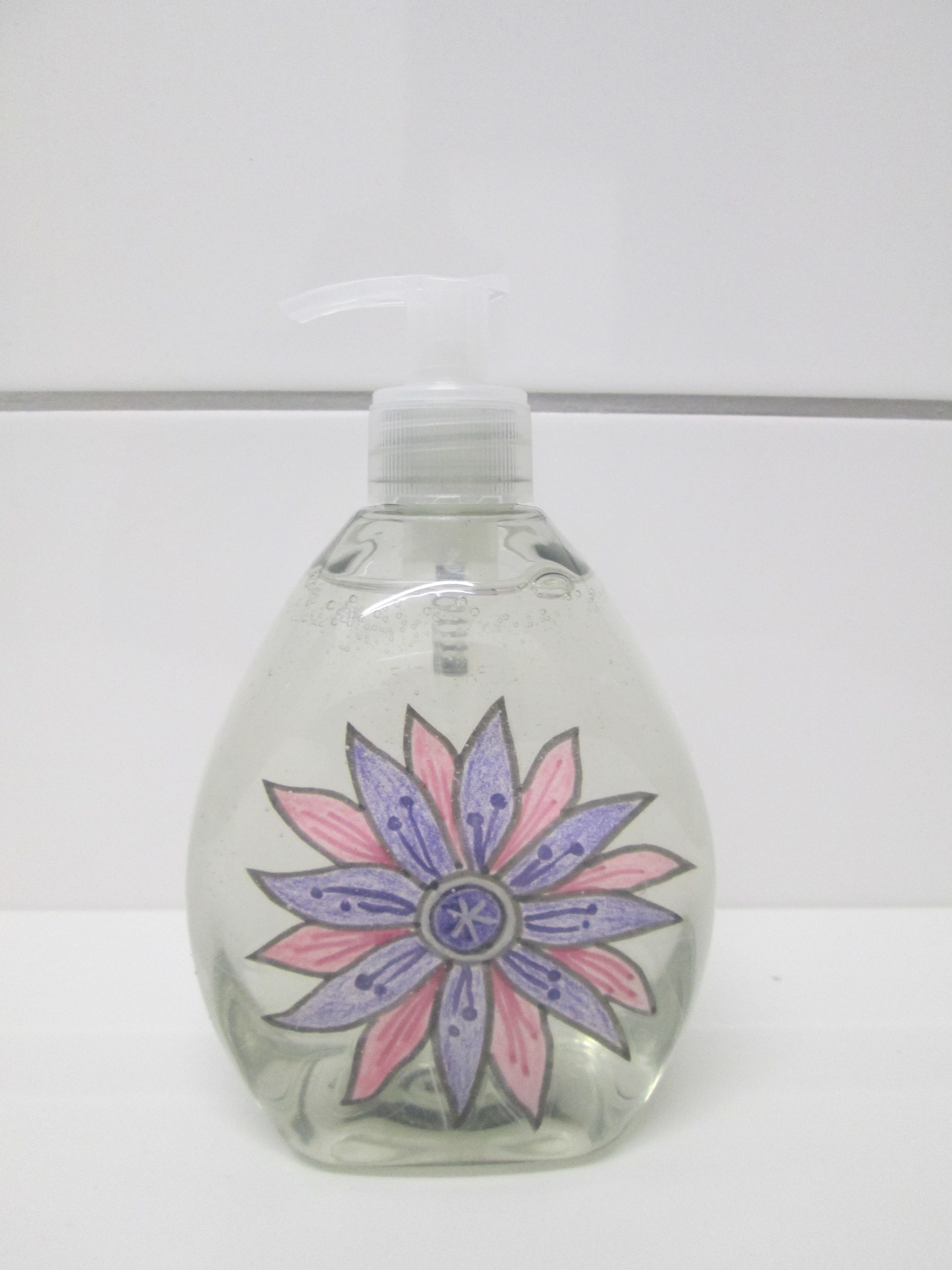 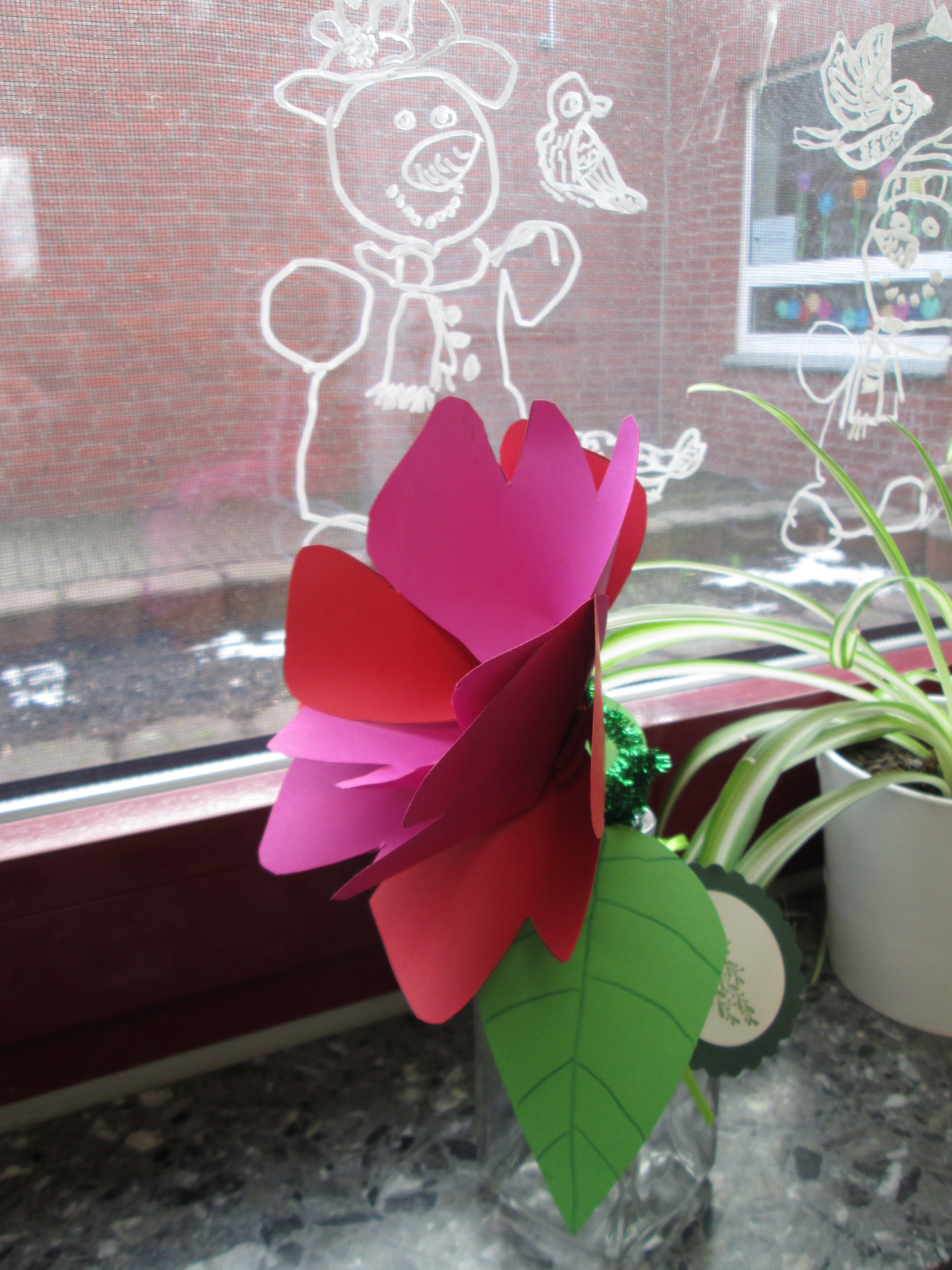              
Çanta anahtarlık    				Anahtarlık 
ışıklı 2€   yada alternatif tek boncuk ile 1,50 €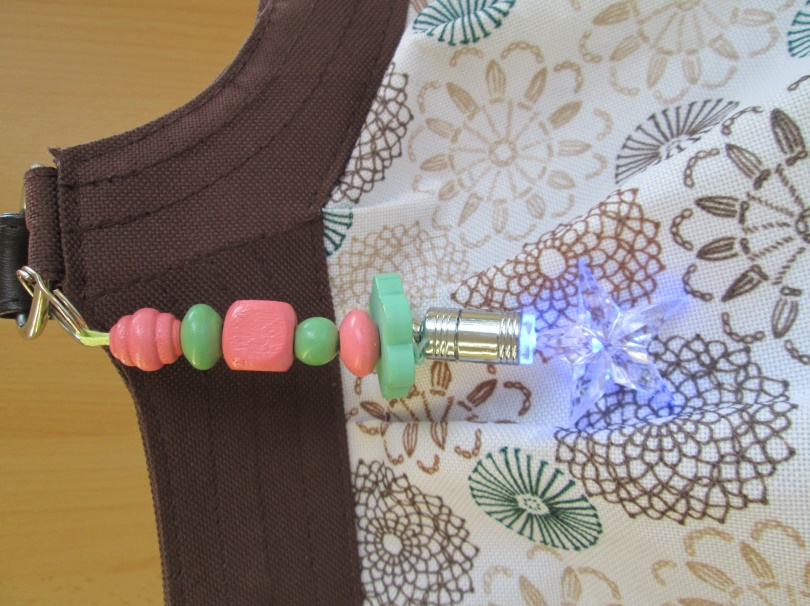 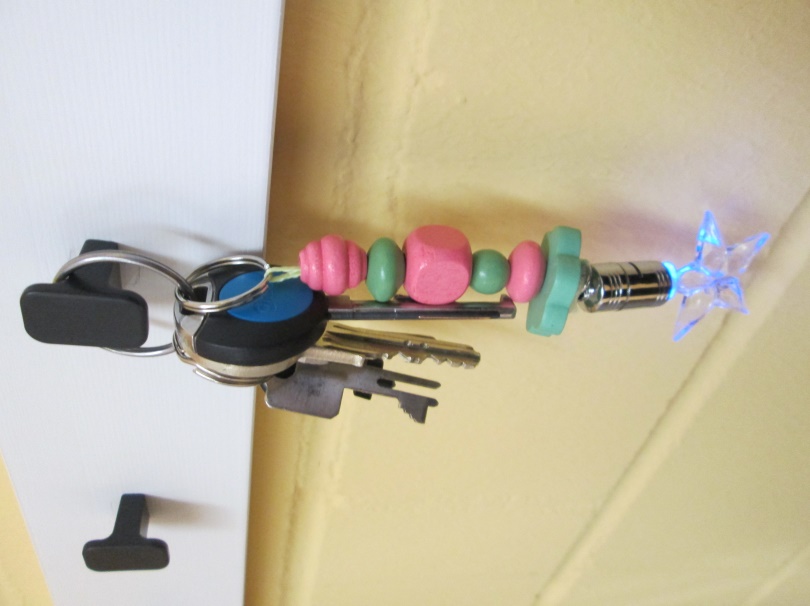              
Çerçeve  1 €   		          		 Düğmelerden kalb resim 3 €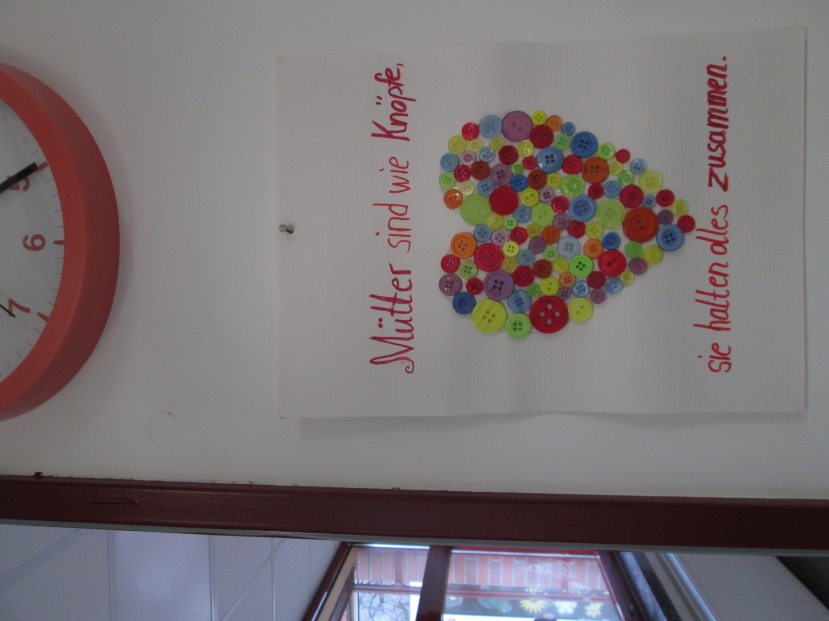 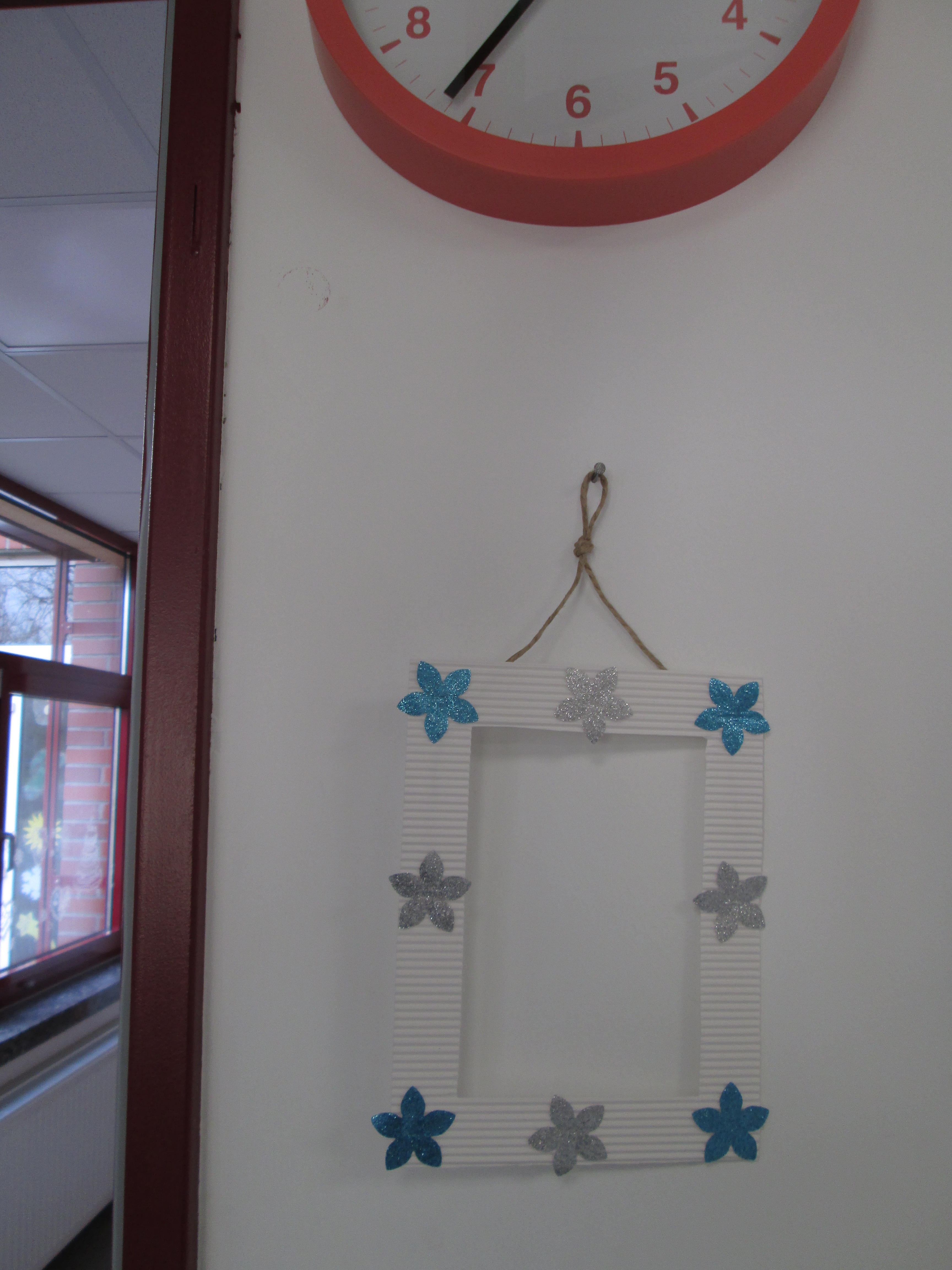                       Boncuklu ağaç dalı resim  2,50 €   		Baharçelenk 2,50 €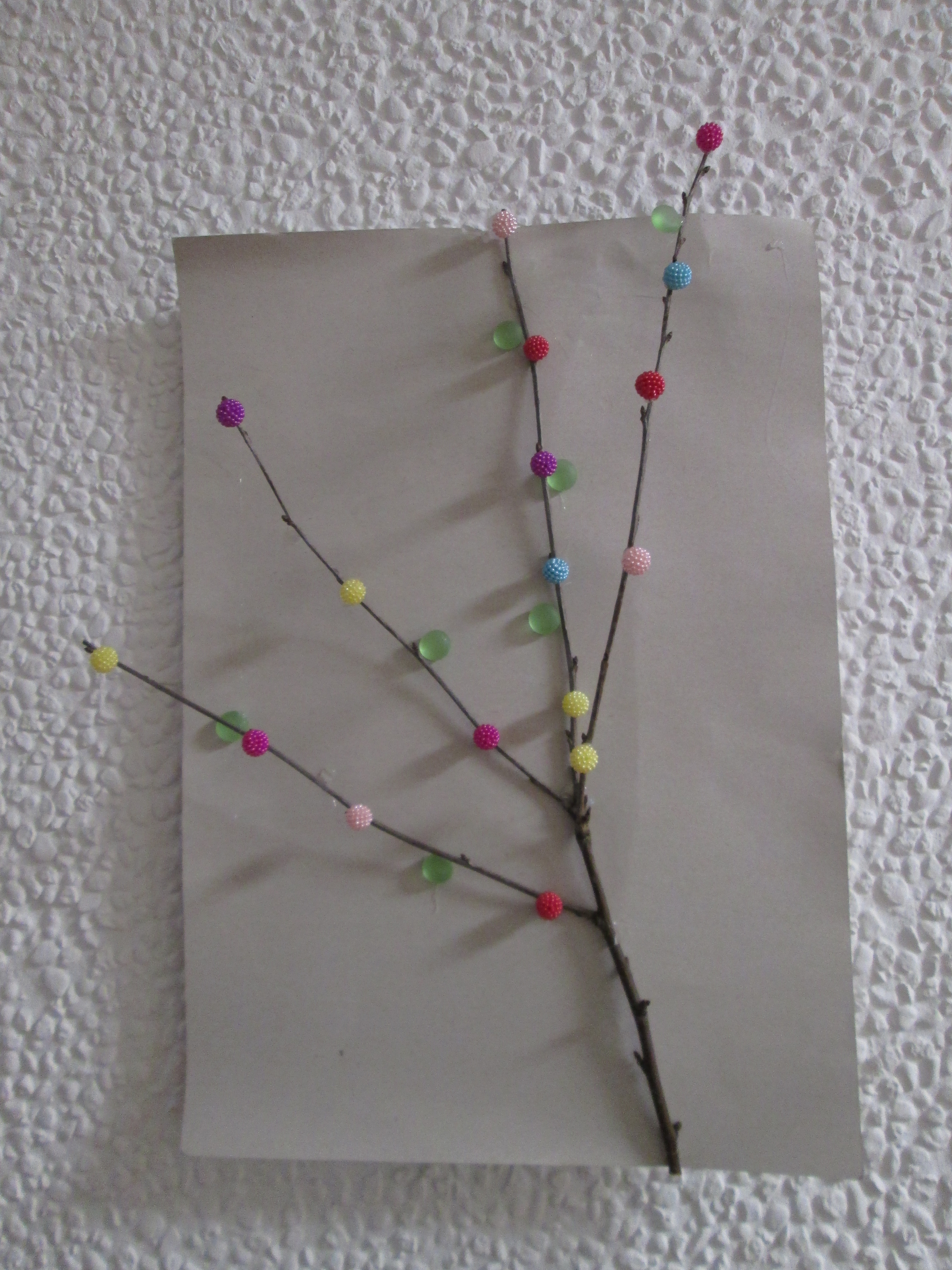 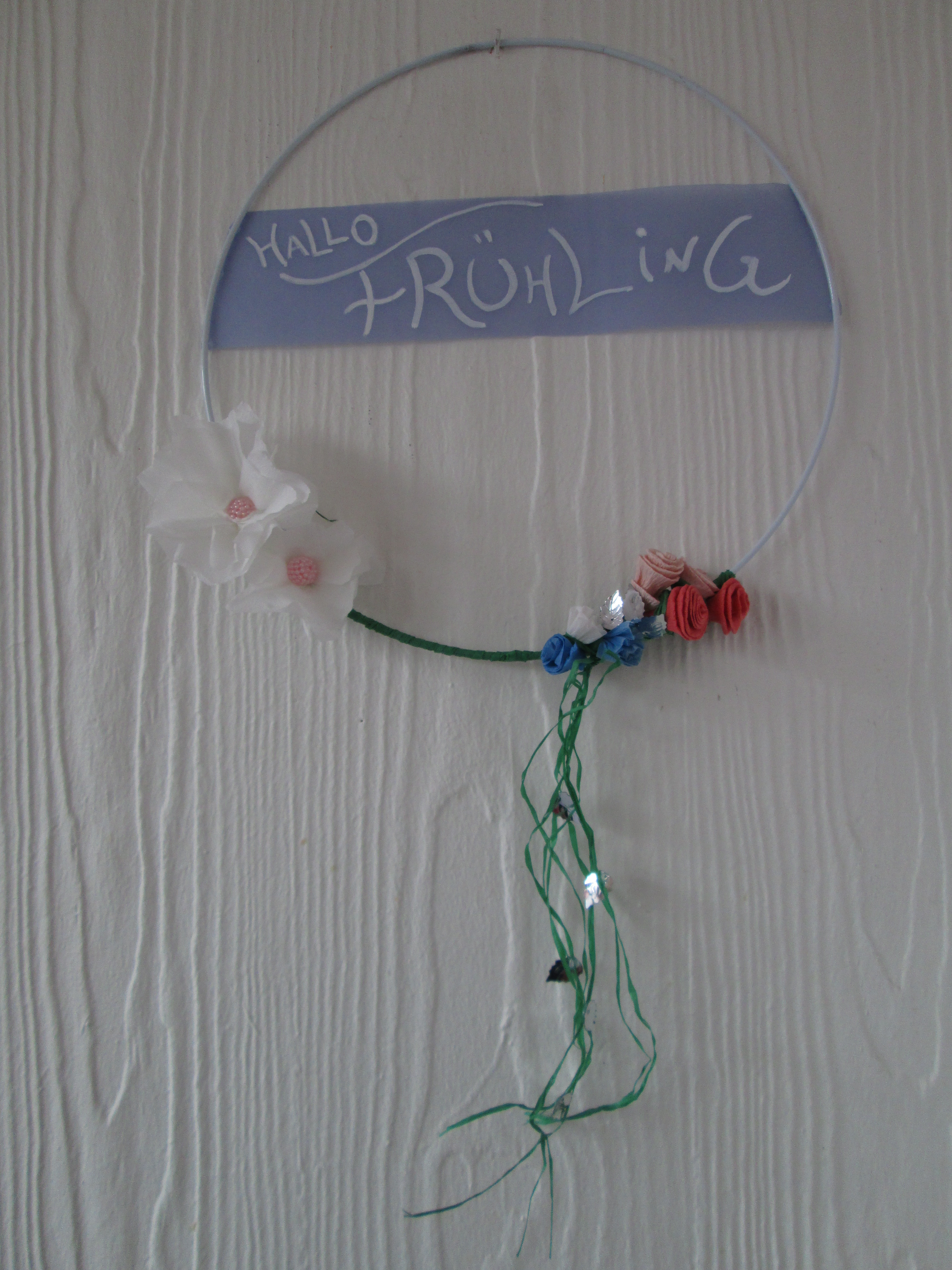 		
Plaj mumluğu  2 €				Bahar mumluğu 2 €
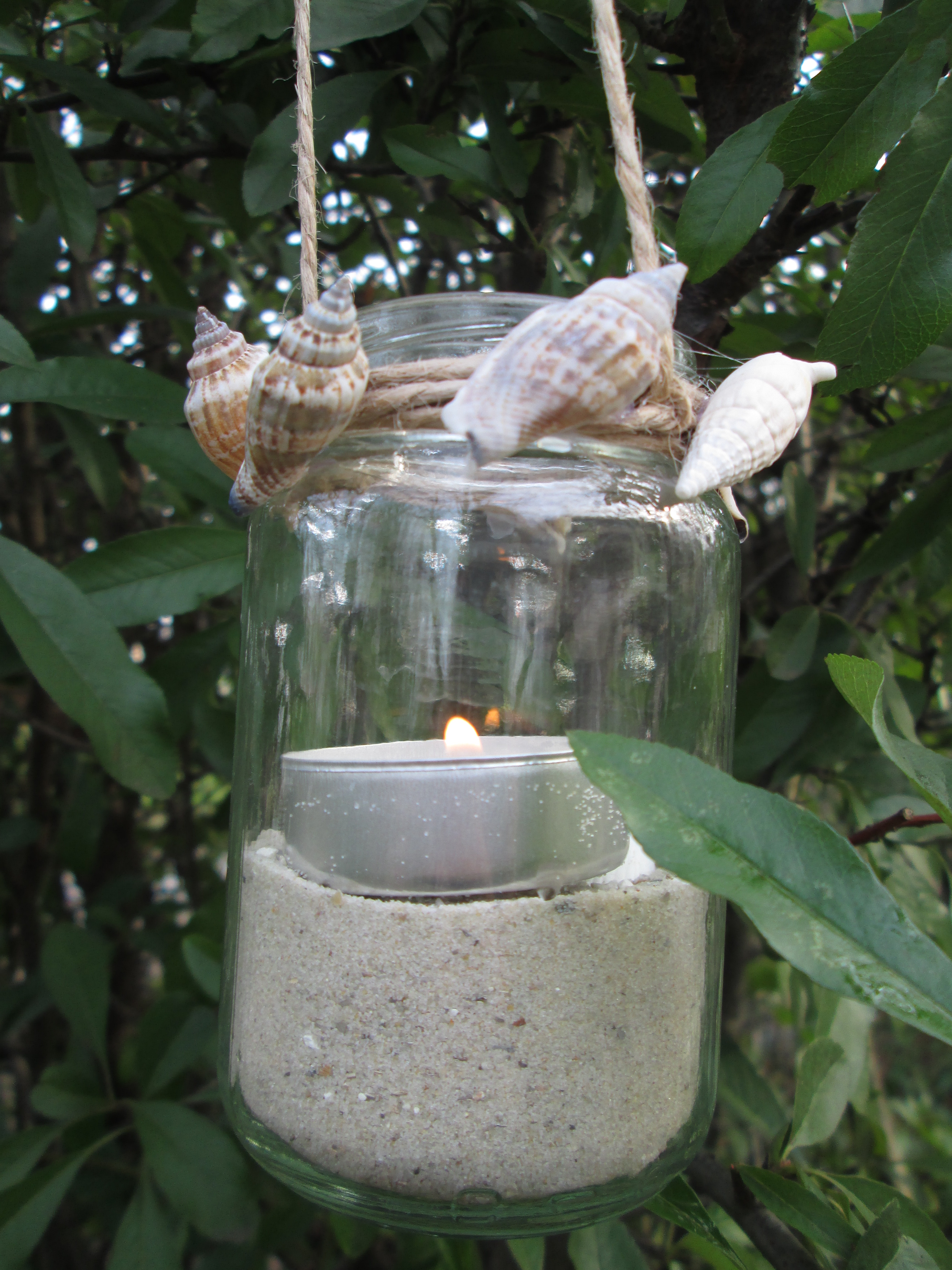 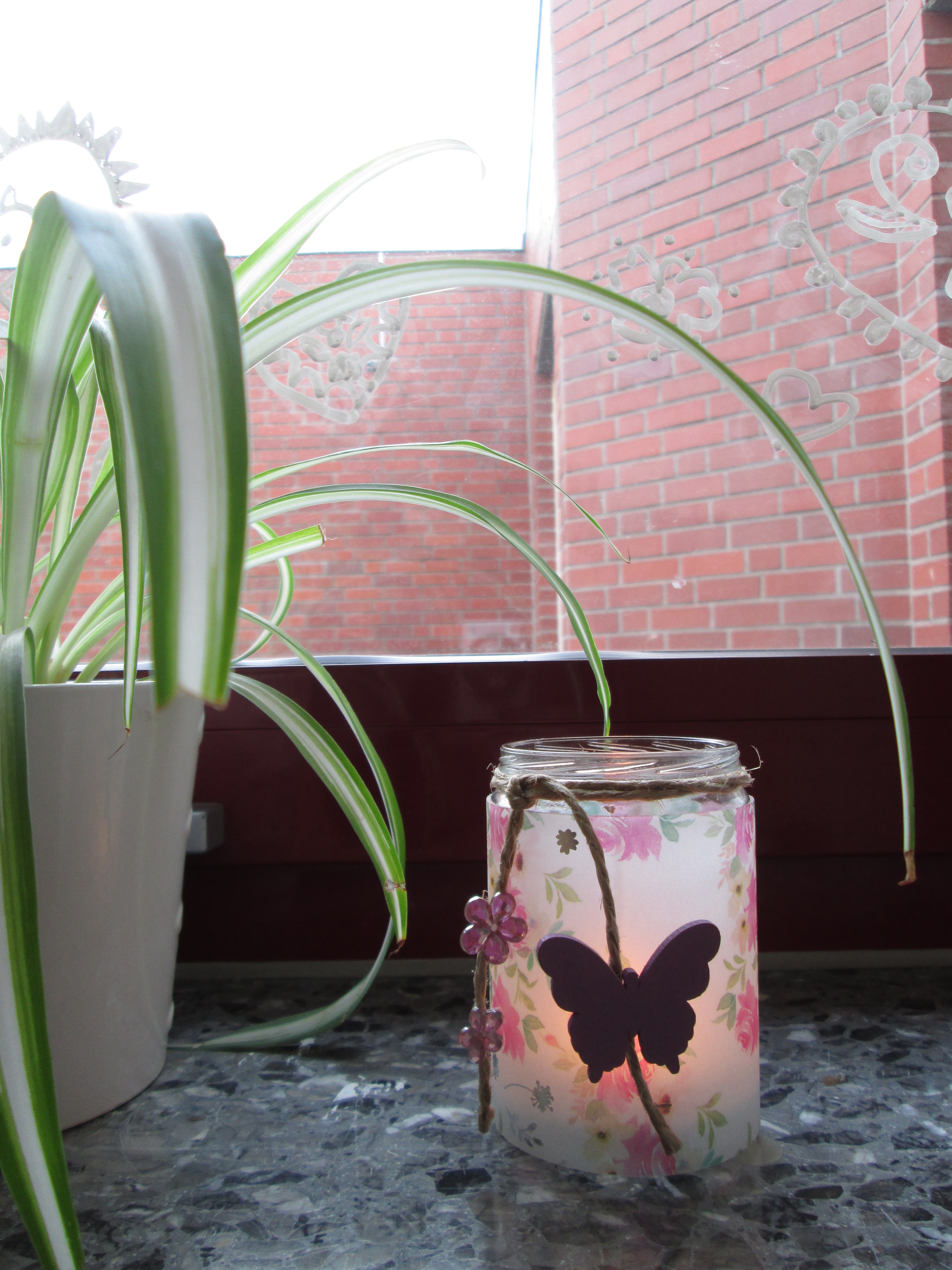 		
Kaktüs çiçek yetiştirme yeteneksizlere  		Düşkapanı 2 €
2,50 €   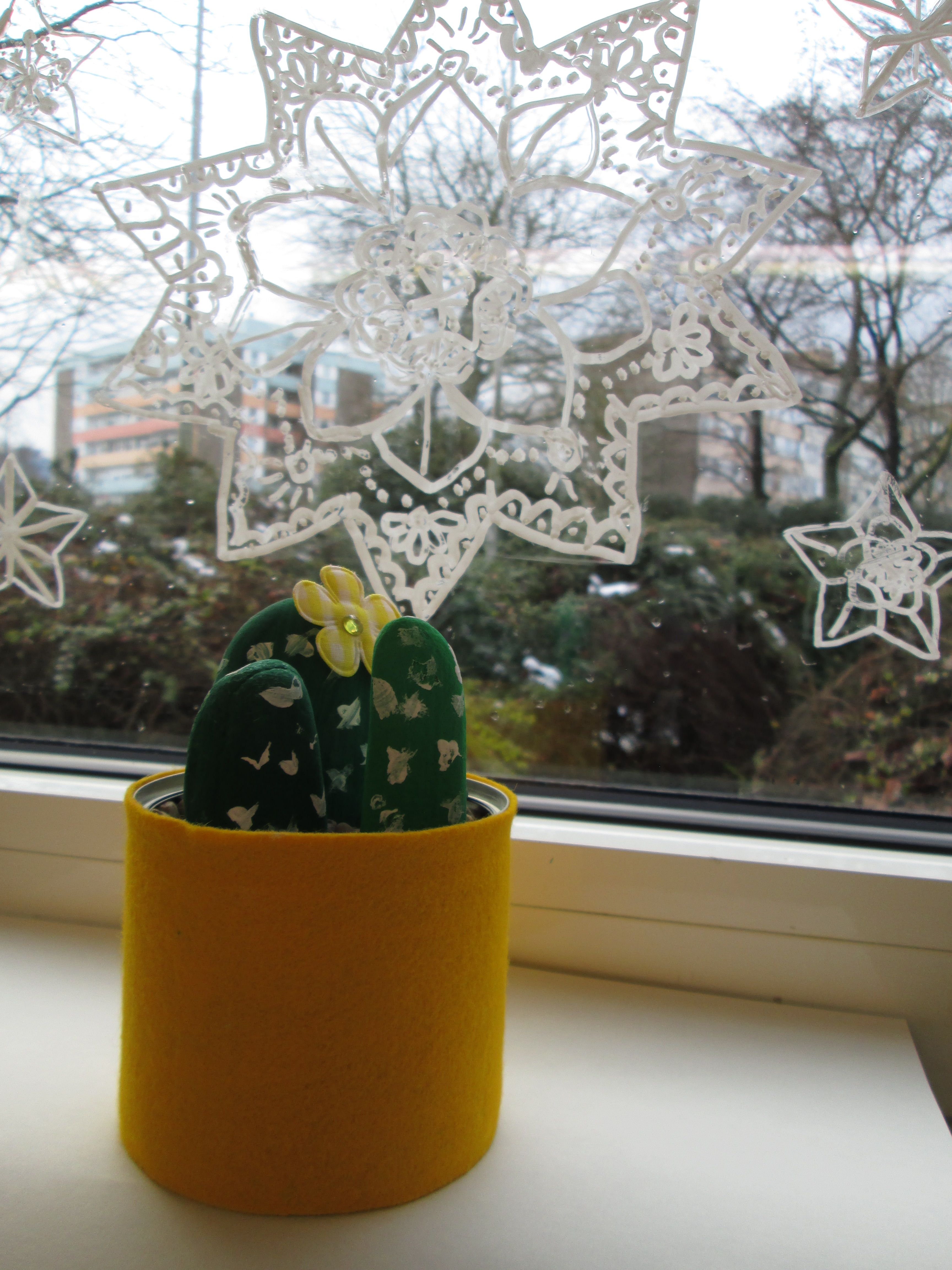 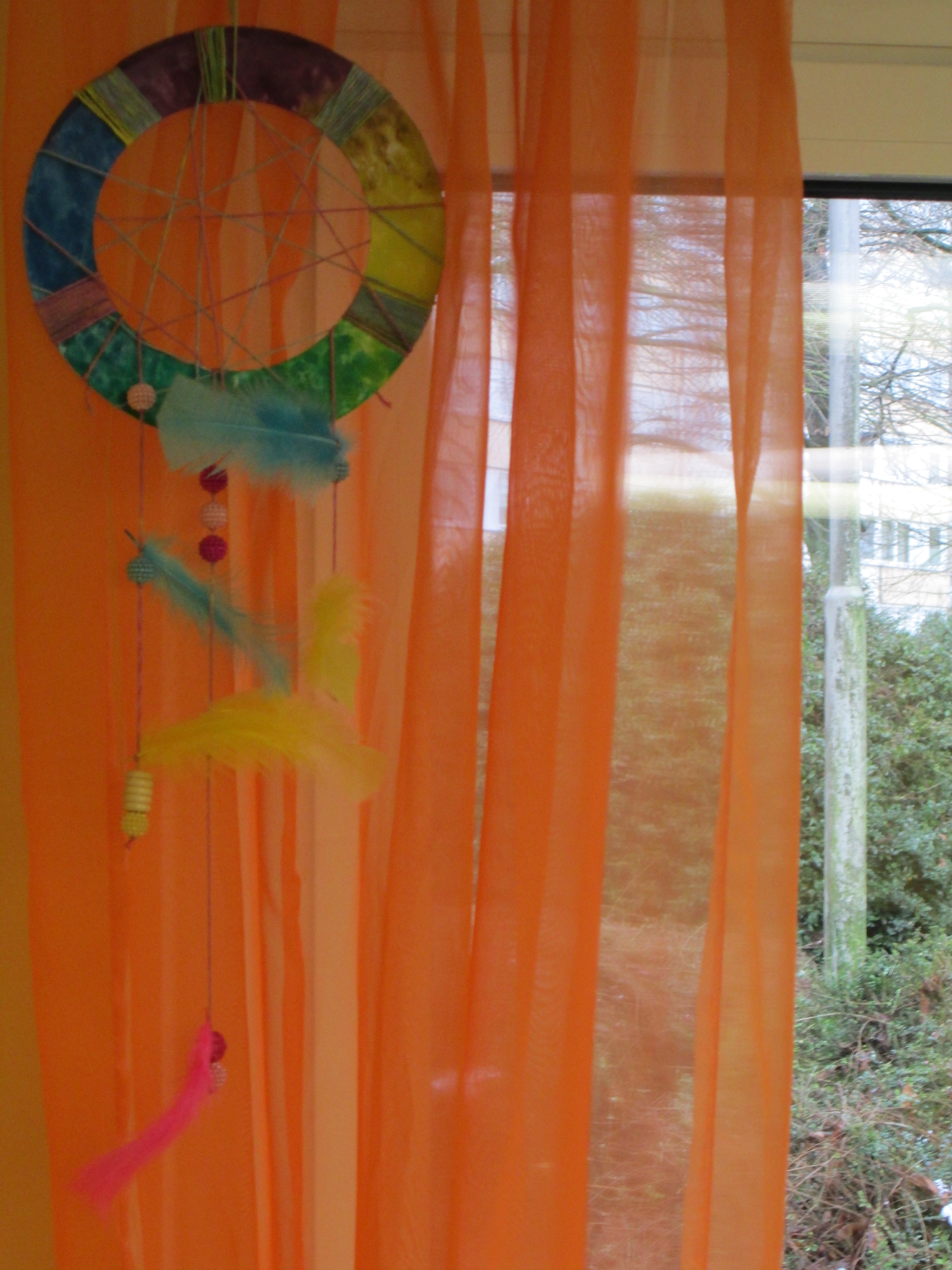  
Beş DIY zarfı 1,50 €				kalbli tavşan 1,50 €

		 
kalemlik yada makyajlık 1 €	 		 oyuncak tavşan 1,50 €

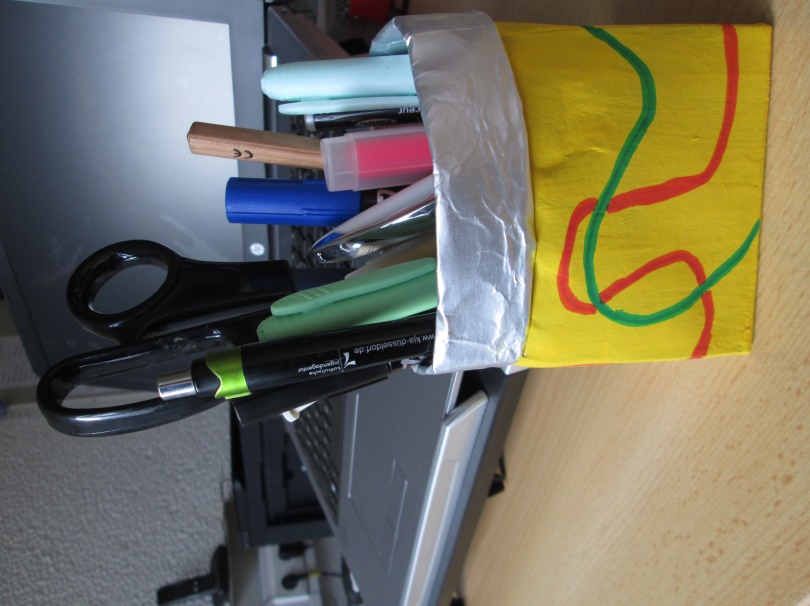 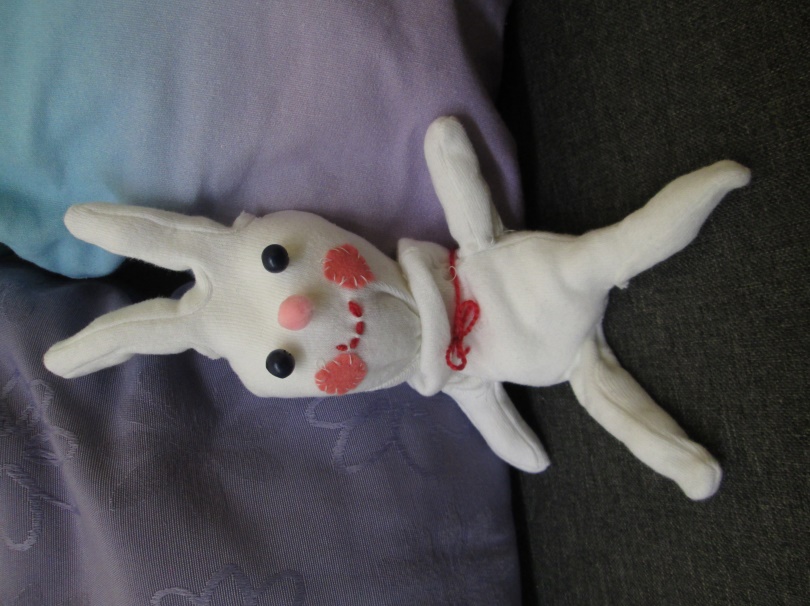 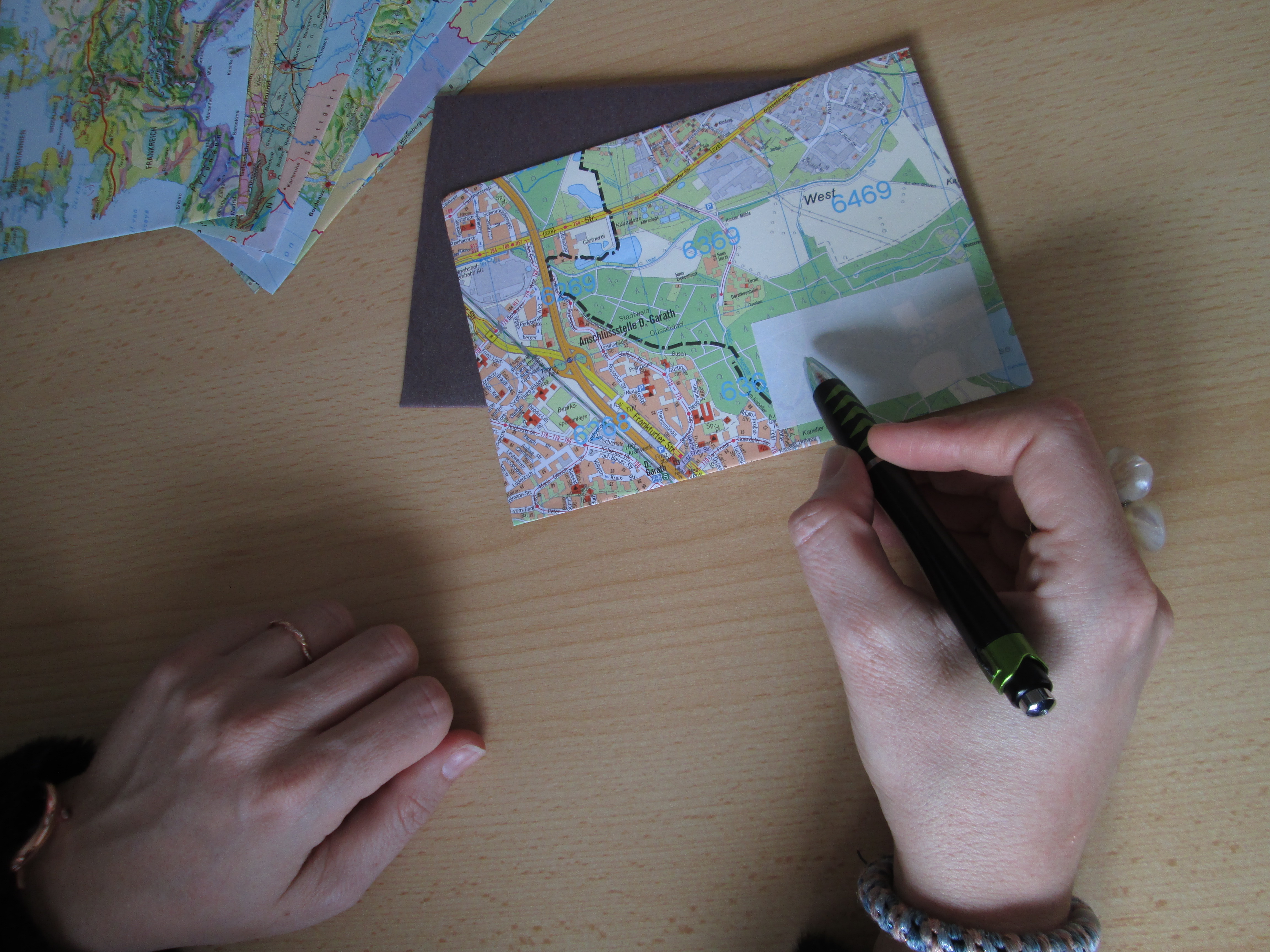 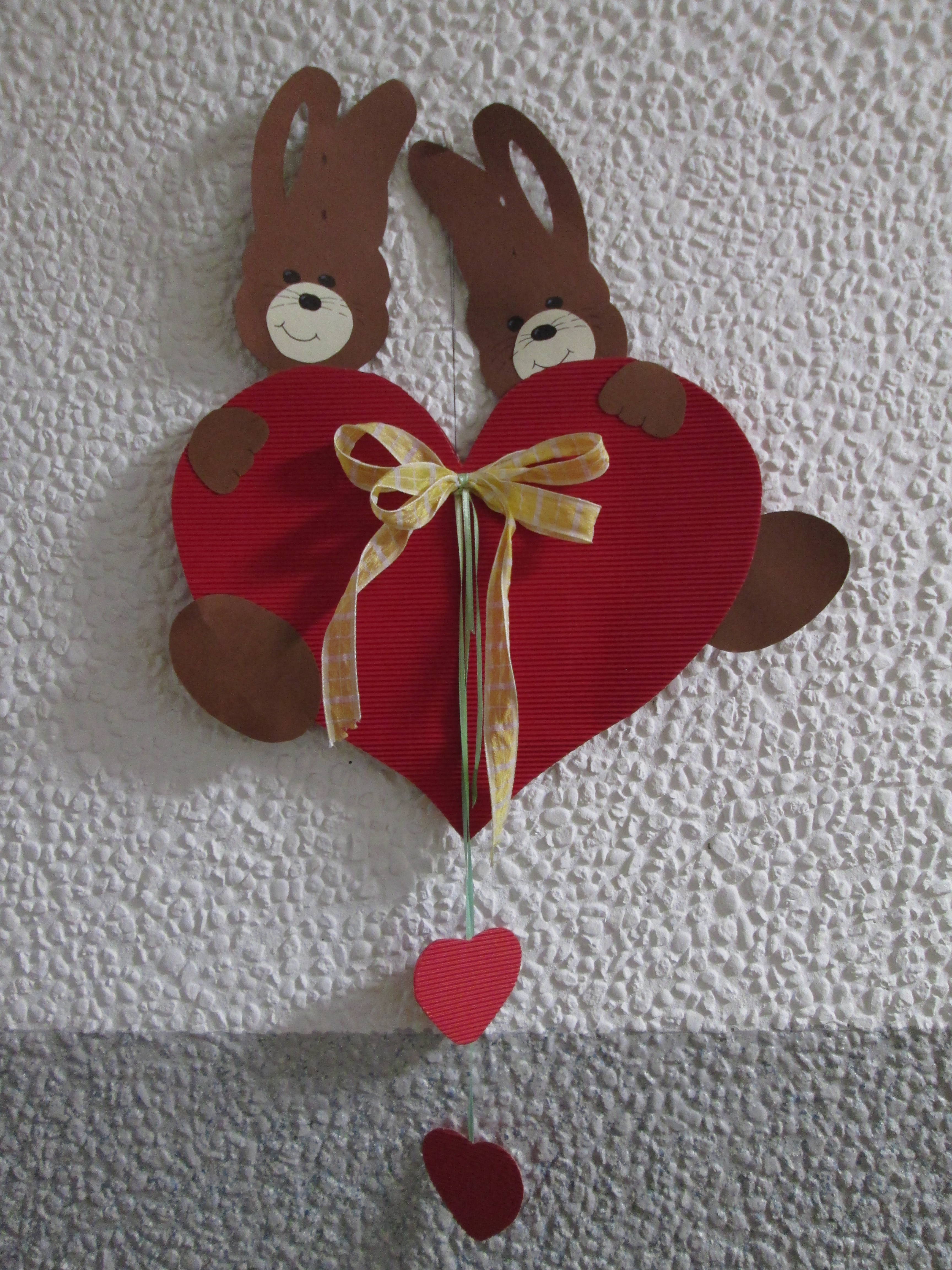 		
çiçek için dekor 1 €				yada fotoğraf tutucu 1 €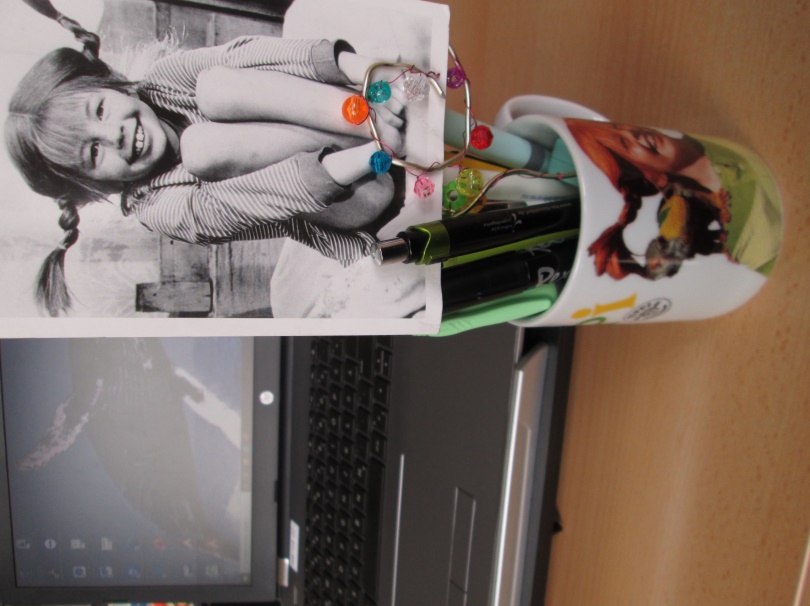 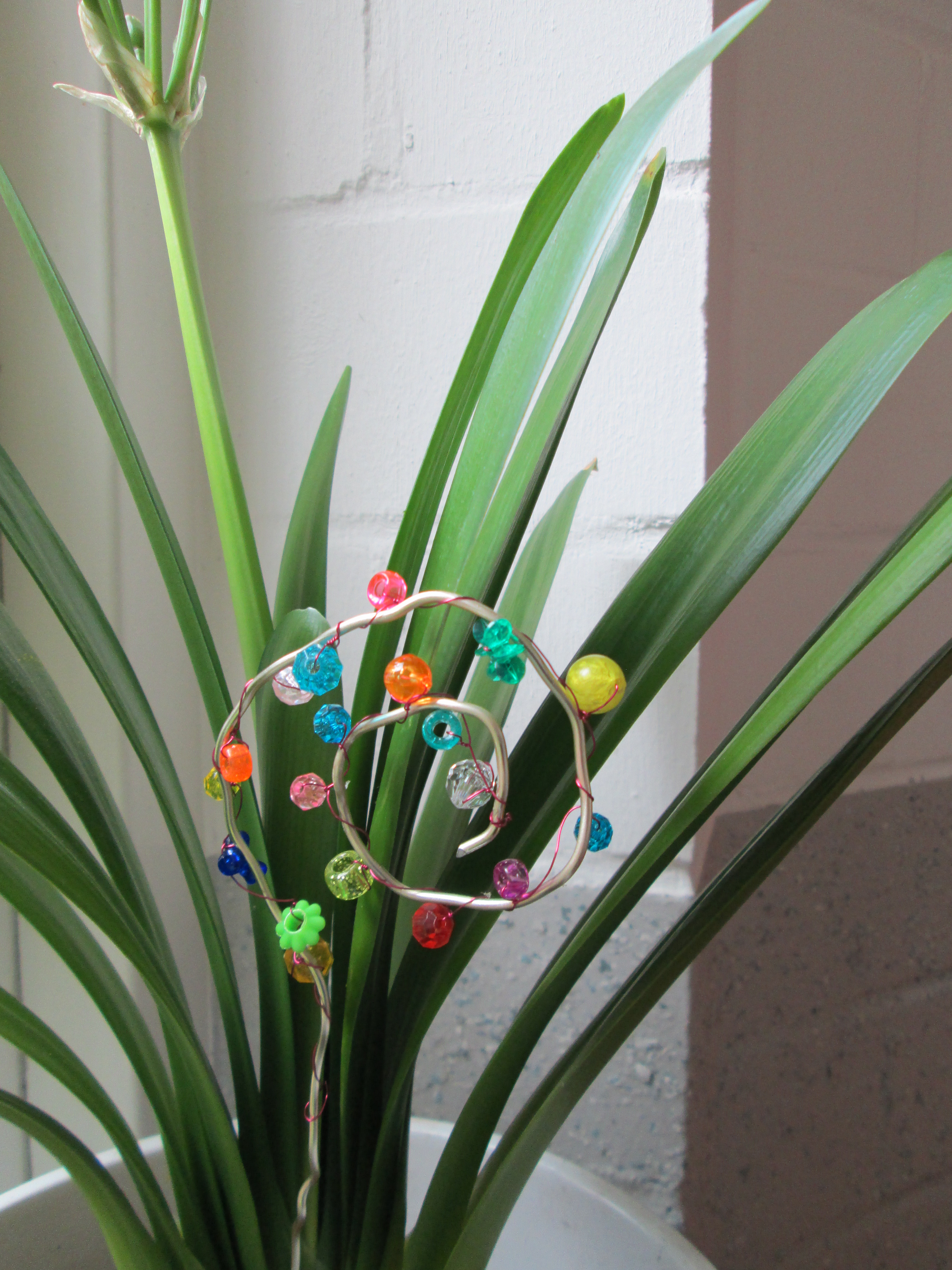 		
Kardan Adam kapı durdurucu 2,50 €	tavşan kapı durdurucu 2,50 €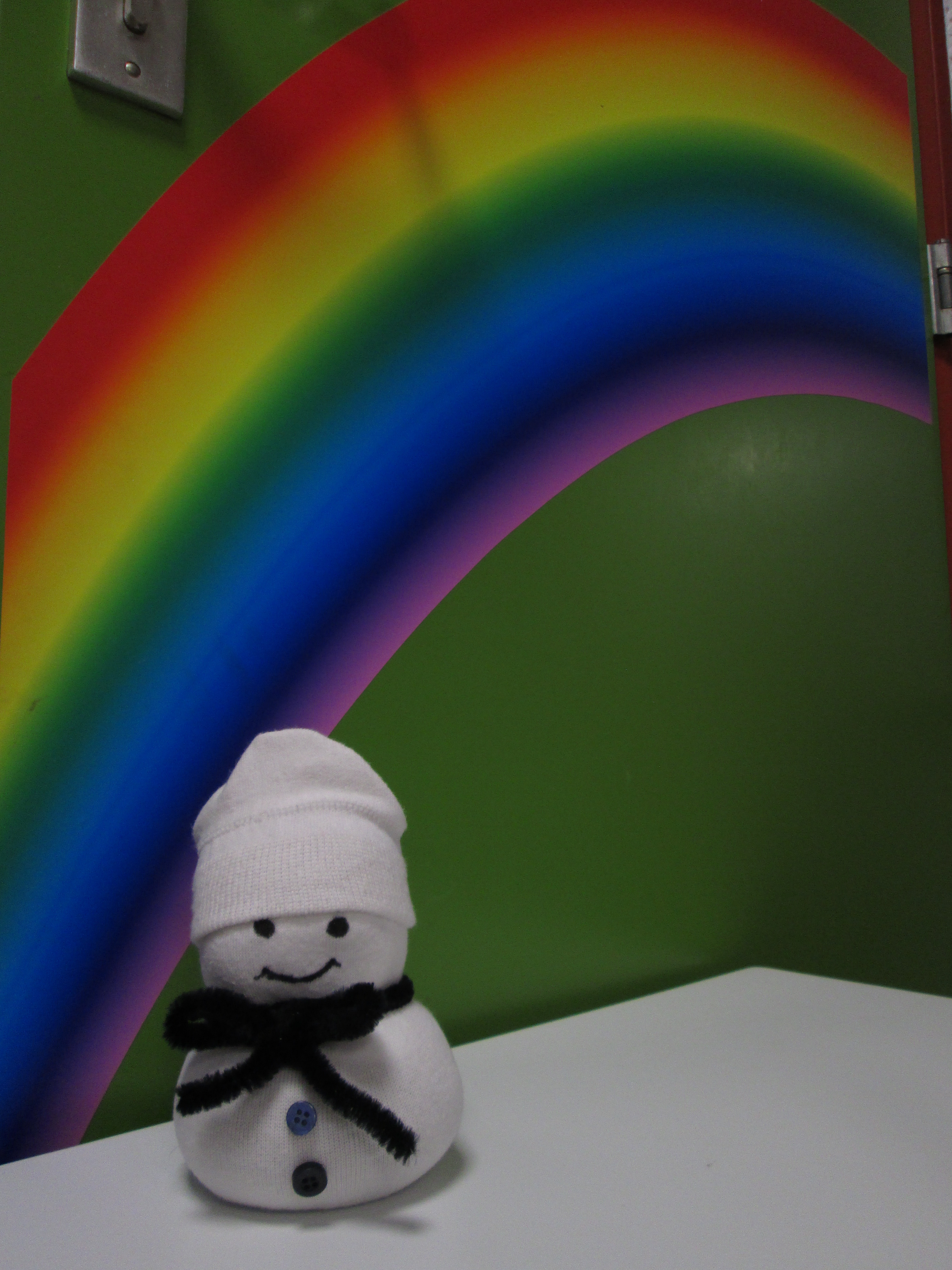 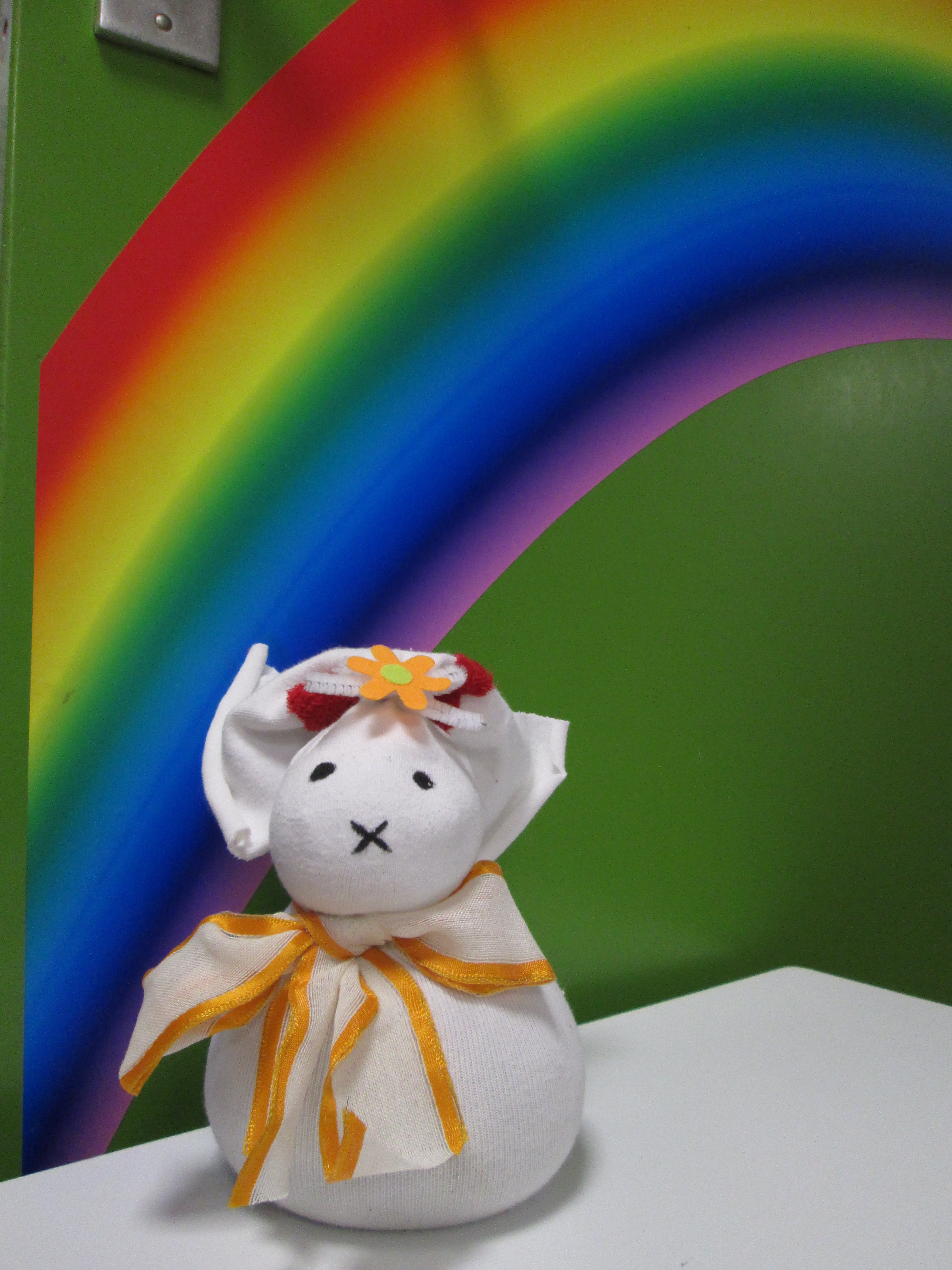 Umarim kendi zevkinize göre birşeyler bulmuşsunuzdur ! Siparişlerinizi dört gözle bekliyoruz.